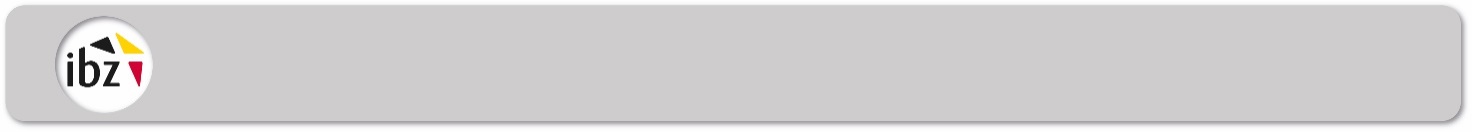 Liste des assesseurs absentsCanton électoral : .......................Commune : .....................Bureau de vote n° : .……………….Liste des assesseurs absents ou assesseurs suppléants du bureau de vote susmentionné qui ne font rien connaître, ne donnent pas de motifs légitimes d'empêchement ou donnent des motifs légitimes d'empêchement insuffisants ou qui sont absents sans motifs légitimes ou se présentent tardivement au bureau de vote le jour de l'élection (article 95, §10 du Code électoral)Cette fiche est faite de bonne foi et est insérée dans l'enveloppe prévue à cet effet.À ............................................., le 9 juin 2024Le Président,Nom : ....................Signature : ....................Le secrétaireNom : ....................Signature : ....................Les assesseurs :Nom : ....................Signature : ....................Nom : ....................Signature : ....................Nom : ....................Signature : ....................Nom : ....................Signature : ....................NOMPRÉNOMRÉSIDENCE PRINCIPALE ET ADRESSE COMPLÈTEMOTIF DE L’ABSENCE